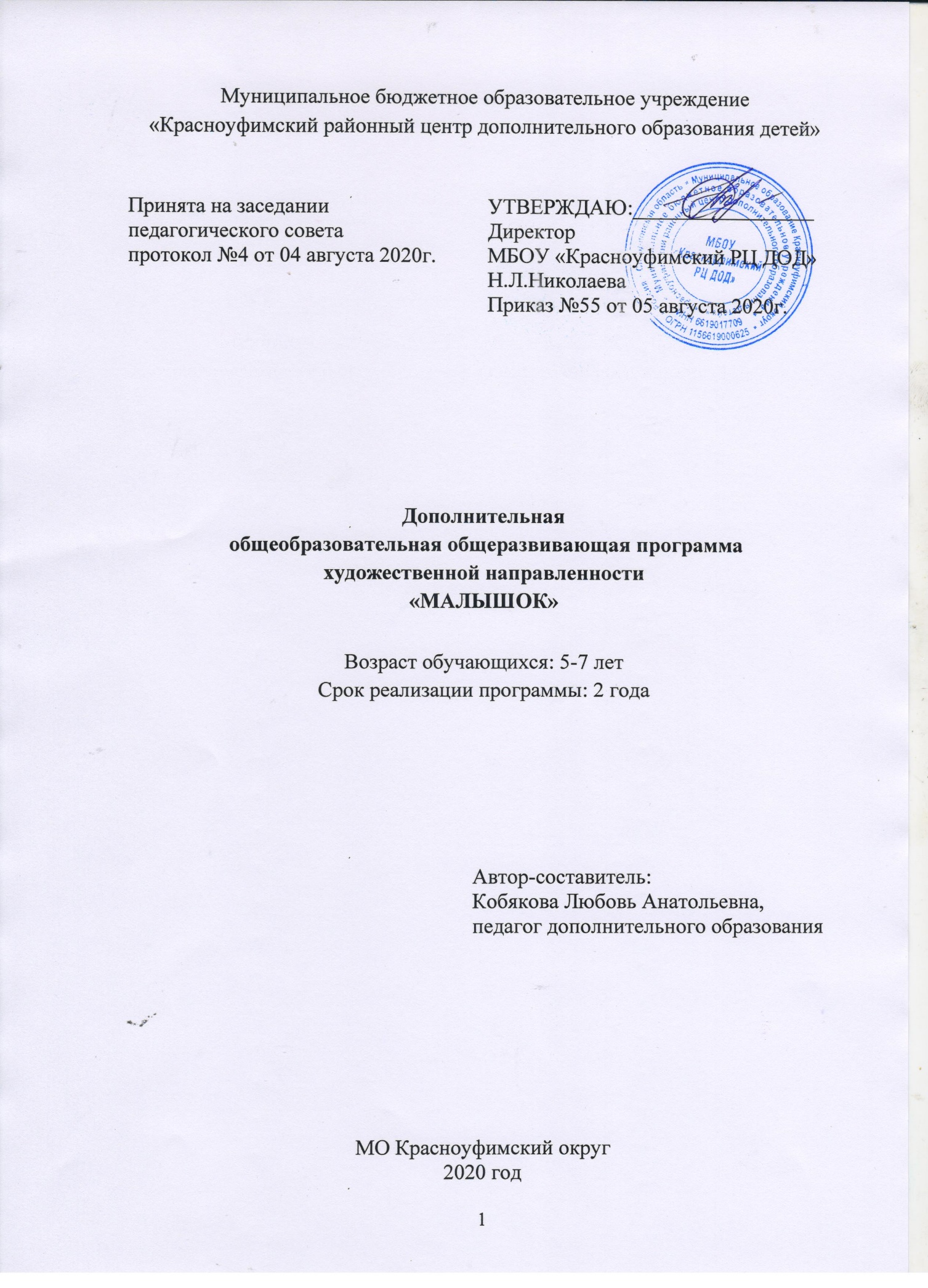 ОглавлениеКомплекс основных характеристик………………………………………….3Комплекс организационно-педагогических условий….……………………………………………………………………..13Список литературы……………………………………………………………16Комплекс основных характеристикПояснительная запискаНаправленность программы: художественная.Дополнительная общеобразовательная общеразвивающая программа разработана в соответствии со следующими нормативными правовыми актами и государственными программными документами:Федеральный закон от 29 декабря 2012 года №273-ФЗ «Об образовании в Российской Федерации»Приказ Министерства просвещения Российской Федерации от 9 ноября 2018 года №196 «Об утверждении Порядка организации и осуществления образовательной деятельности по дополнительным общеобразовательным программам»Приказ Министерства образования и науки Российской Федерации от 23 августа 2017 года №816 «Об утверждении Порядка применения организациями, осуществляющими образовательную деятельность, электронного обучения, дистанционных образовательных технологий при реализации образовательных программ»Постановление Главного государственного санитарного врача Российской Федерации от 4 июля 2014 года №41 «Об утверждении СанПиН 2.4.4.3172-14 «Санитарно-эпидемиологические требования к устройству, содержанию и организации режима работы образовательных организаций дополнительного образования детей»Приказ Министерства образования и молодежной политики Свердловской области от 26 июня 2019 года №70-Д «Об утверждении методических рекомендаций «Правила персонифицированного финансирования дополнительного образования детей в Свердловской области».Музыка — один из ярких и эмоциональных видов искусства, наиболее эффективное и действенное средство воспитания детей. Она помогает полнее раскрыть способности ребенка, развить слух и чувство ритма, научить его правильно воспринимать язык музыкальных произведений.Приобщение малышей к музыке возможно различными способами. В сфере музыкально-ритмической деятельности это происходит посредством доступных и интересных упражнений, музыкальных игр, танцев, хороводов.Под влиянием музыкально-ритмической деятельности развиваются положительные качества личности ребенка: активность, инициатива, находчивость, решительность; совершенствуется музыкально-эстетическое чувство детей.Актуальность программы определяется социальным заказом современного общества на личность, обладающую устойчивыми нравственно-эстетическими, духовными и физическими качествами личности.Содержание программы направлено на создание необходимых условий для личностного развития обучающихся, их позитивной социализации и обеспечения духовно-нравственного, трудового воспитания, формирования культуры здорового образа жизни. Занятия танцами предоставляют ребенку возможность приобщиться к миру прекрасного, выразить себя эмоционально, реализовать потребность в движении; с ранних лет прививают хороший вкус, мотивируют на достижение успеха.Программа составлена с учетом потребностей населения МО Красноуфимский округ.Основной отличительной особенностью программы является ее направленность на оптимизацию физического и эмоционального развития средствами хореографического искусства; на воспитание музыкальной культуры.Педагогическая целесообразность программы обусловлена необходимостью вовлечения обучающихся в социально-активные виды деятельности, а именно в занятие музыкально-ритмической деятельностью.Танец сопровождает человека в течение всей жизни. С самого раннего детства малыш, услышав красивую радостную музыку, начинает двигаться ей в такт: притопывает ножками, хлопает в ладошки, приседает, тем самым он выражает свои чувства в движениях.Занятие хореографией способствует физическому развитию детей, совершенствует координацию движений, улучшает осанку, повышает жизненный тонус, создавая у ребенка бодрое, радостное настроение, и благоприятно сказывается на состоянии организма в целом.Адресат программы.В реализации данной программы участвуют дети от 5 до 7 лет, не имеющие медицинских противопоказаний. Программа не предусматривает конкурсного отбора.Старший дошкольный возраст играет особую роль в развитии ребенка. В этот период жизни начинают формироваться новые психологические механизмы деятельности и поведения. Возраст 5-7 лет характеризуется активацией ростового процесса, изменяются пропорции тела, совершенствуются движения, расширяется двигательный опыт детей, активно развиваются двигательные способности; заметно улучшается координация и устойчивость равновесия. При этом девочки имеют преимущество перед мальчиками. Совершенствуются основные нервные процессы – возбуждение и торможение. Это благотворно сказывается на возможностях саморегуляции. Эмоциональная реакция в этом возрасте становится более стабильной и уравновешенной. Ребенок не так быстро утомляется, психически становится более выносливым. Под влиянием воспитания постепенно происходит переход от импульсивного, ситуативного поведения к поведению, опосредованному правилами и нормами. Формируются социальные представления морального плана.Минимальное число детей, одновременно находящихся в группе, - 10, максимальное – 15Режим занятий.Занятия по данной дополнительной общеобразовательной программе на первом и втором годах обучения организованы с периодичностью 1 раз в неделю по 1 часу. Продолжительность занятий в группах устанавливается в соответствии с санитарными нормами и правилами и рассчитана в академических часах (академический час – 30 минут) с учетом особенностей обучающихся дошкольного возраста.Объем общеразвивающей программы: для освоения программы на весь период обучения запланировано76 учебных часов; продолжительность части образовательной программы (года обучения) по учебному плану – 38 часов.Срок освоения программы, определенный ее содержанием, - 2 года (76 учебных недель).Уровневость общеразвивающей программы.Программа рассчитана на основе разноуровневого подхода.«Стартовый уровень» - первоначальное знакомство со спецификой хореографического искусства, особенностями музыкально-ритмической деятельности; выявление и развитие творческих способностей обучающихся.«Базовый уровень» - формирование умений и навыков в области музыкально-ритмической деятельности; развитие и поддержка обучающихся, проявивших интерес и определенные способности к танцевальному творчеству.«Продвинутый уровень» программой не предусмотрен.Преемственность программы базируется на сохранении и последовательном обогащении тематики программы от уровня к уровню обучения. После освоения стартового уровня обучения по программе обучающийся переводится на базовый. Уровни взаимосвязаны и тематически дополняют друг друга; при переходе обучающихся с одного уровня обучения на другой совершенствуются их знания и умения, полученные на предыдущем уровне. Таким образом, обучающиеся имеют возможность непрерывного совершенствования творческих способностей посредством танцевального искусства.Формы обучения.На занятиях применяются различные формы работы:- индивидуальные;- фронтальные;- групповые.Индивидуальная форма подразумевает взаимодействие педагога с одним обучающимся; позволяет, не уменьшая активности обучающегося, содействовать выработке навыков самостоятельной работы.Фронтальная форма предполагает работу педагога сразу со всеми обучающимися в едином темпе и с общими задачами.В групповых формах обучения обучающиеся работают в группах, создаваемых на различных основаниях для достижения поставленных общих для группы целей.Групповые и индивидуальные занятия, включают в себя теоретическую часть и практическую деятельность обучающихся.Виды занятий.Основной формой учебного процесса в детском объединении остаются занятия: репетиционные, тематические, комбинированные, на которых обучающиеся практически осваивают и закрепляют необходимые знания и навыки, а также концерты, игровые занятия, конкурсы, тематические программы, праздники.Формы подведения результатов:- участие в конкурсах, мероприятиях, фестивалях;- открытое занятие, показательные выступления, творческий отчет.Цель и задачи общеразвивающей программы.Цель общеразвивающей программы: создание условий для формирования творческой, инициативной и целеустремленной личности средствами хореографического искусства.Задачи.Обучающие:- осваивать с детьми доступные им средства и способы выразительности танцевального искусства;- обучать различным видам музыкально-творческой, танцевальной и исполнительской деятельности.Развивающие:- выявлять творческий потенциал и развивать творческие способности обучающихся посредством танцевального искусства;- укреплять здоровье и способствовать физическому развитию детей;- развивать чувство ритма, координацию движений;- формировать навыки правильной осанки;- развивать танцевальные способности: пластику, зрительную и музыкальную память;- стимулировать творческую активность, свободу движений, эмоциональную раскованность;- способствовать эстетическому развитию ребенка.Воспитательные:- воспитывать любовь к танцам и музыке;- способствовать расширению художественного кругозора;- воспитывать культуру общения обучающихся, уважительное отношение к историко-культурному наследию.1 год обученияОбучающиеся должны знать:- разнообразие ритмического рисунка музыки.Обучающиеся должны уметь:- ходить под музыку спокойно, бодро, бегать легко, подпрыгивать с небольшим продвижением вперед, двигаться прямым галопом, пружинить, перестраиваться в круг, парами;- двигаться в умеренном (быстром) темпе;- пытаться выразительно передать характерные особенности музыкально-игрового образа;- выполнять танцевальные движения: выставлять ногу на пятку, притопывать каждой ногой, хлопать в ладоши, по коленям, вращать кисти рук, исполнять несложные пляски; в конце года выполнять упражнения, подготавливающие к подскокам с ноги на ногу.2 год обученияОбучающиеся должны знать:- разнообразие ритма и характера музыкального произведения (медленно-быстро, умеренно, весело-грустно);- название позиций рук и ног в танцеОбучающиеся должны уметь:- ориентироваться в пространстве;- самостоятельно изменять движения в зависимости от формы, координировать свои движения;- выполнять движения в общем для всех темпе, координировать их;- фиксировать различные мимические выражения, жесты и позы;- выполнять движения различного ритмического рисунка;- передавать игровые образы, выраженные музыкой, подводить к выразительному исполнению танцевально-игровых образов.Музыкально-ритмическая деятельность (танец) развивает ритмичность движений под музыку, инициативу, самостоятельность детей; воспитывает умение действовать сообща, согласовывая свои действия с действиями других; обогащает музыкальные впечатления детей, создает радостное настроение; углубляет представление детей об окружающем мире.Содержание общеразвивающей программыУчебный (тематический) план1 год обучения2 год обученияСодержание учебного (тематического) плана1 год обучения1. Вводное занятие.Знакомство с детским объединением. Инструктаж по технике безопасности. Правила поведения в хореографическом классе.2. Упражнения и игры.2.1. Развитие пластики тела.Теория: виды упражнений, развивающие пластику тела.Практика: упражнения «Ветерок», «Вода», «Морские обитатели», «Птицы-Бабочки», «Рождение цветка».Игра «Ветер-дирижер».2.2. Расслабление и напряжение мышц.Теория: виды упражнений для развития мышечной силы и гибкости в образных, игровых и двигательных действиях.Практика: упражнения «Марионетки», «Воздушный шарик»; «Солнечная улыбка», «Желе», «Огонь и лед», «Качели».Игра «Божья коровка».2.3. Развитие пространственного мышления, координации, внимания.Теория: знакомство с понятием координация, специфика упражнений на развитие координации и пространственного мышления; умения согласовывать движения различных частей тела.Практика: упражнения «Дождь», «Зонтик», «Болото», «Радуга», «Дружные хлопоты».Игры: «Ниточка-иголочка», «Морское путешествие», «Любопытная Варвара», «Хлопай».3. Основные позиции и танцевальные движения.3.1. Основные позиции и положения.Теория: позиции рук и ног; положения рук в детских танцах и упражнениях, положения руки в народных плясках, положения рук во время движения.Практика: 3.2. Движения для рук.Теория: особенности движений для рук.Практика: «Звонкие ладошки». Отработка движений «Колокола», «Колокольчики», «Тарелки», «Ловим комариков», «Бубен», «Подушечка», «Вертушки», «Хлопушки».3.3. Плавные движения для рук.Теория: разнообразие плавных движений для рук.Практика: упражнения «Ветерок», «Ленточки», «Волна», «Крылья», «Поющие руки».3.4. Танцевальные движения.Теория: разнообразие танцевальных движений.Практика: разучивание танцевальных движений:- «Веселый каблучок» (движения для ног) — притопывание;- «Я настойчивая (ый)» - притопывание одной ногой;- «Я веселая (ый)» - переменные притопывание;- «Я кокетливая (ый)» - выставление ноги вперед на пятку или на носок;- «Я озорная (ой)» - прыжки с выбрасыванием ноги вперед;- «Я стремительная (ый)» - боковой галоп (элемент народного танца);- «Я легкая (ий)» - шаг польки;- «Пружинка».4. Элементы русской пляски.Теория: понятие русской пляски, ее основные элементы.Практика: «Простой хороводный шаг», «Шаг на всей ступне», «Шаг с притопом на месте», «Переменный шаг», «Полуприседание с выставлением ноги на пятку», «Ковырялочка».2 год обучения1. Вводное занятие.Цели и задачи на предстоящий учебный год. Инструктаж по технике безопасности.2. Воспитание музыкальной культуры.Теория: понятие музыкальной культуры.Практика: формирование музыкально-ритмических навыков: закрепление умений двигаться в соответствии с контрастным характером музыки, динамикой регистра; начинать и заканчивать движения с началом и окончанием музыки; марш, бег, бег врассыпную и ходьба по кругу.Игры с пением «Если нравится тебе», «Танец в кругу», «Подними ладошки», «Та-ра-рам», «Внучка и бабушка», «Веселые хлопушки», «Считалочка».3. Упражнения с превращениями.Теория: разнообразие упражнений с превращениями, техника выполнения упражнений с превращениями.Практика: упражнения с превращениями «На бабушкином дворе», «Лесная зверобика», «Мы играем», «Заводные игрушки», «В гости к Винни-Пуху», «Веселый зоопарк».4. Танцевальные движения.Теория: разнообразие танцевальных движений.Практика: разучивание танцевальных движений «Козлик», «Веселые ножки», «Гусиный шаг», «Волчок».Формирование музыкально-ритмических навыков: самостоятельно начинать движения после вступления, менять движения со сменой музыки, передавать игровые образы, данные в музыке. Поклон, построения.Формирование навыков выразительного движения: прыжки на двух ногах с небольшими продвижениями вперед; пружинящие движения ногами, слегка припадая; ходьба и бег по кругу.5. Этюды, танцевальные игры, массовые танцы.5.1. Этюды, развивающие творческую активность детей.Теория: знакомство с этюдами, развивающими творческую активность детей.Практика: 5.2. Танцевальные игры.Теория: разнообразие танцевальных игр, знакомство с правилами танцевальных игрПрактика: игры «Найди себе пару», «С чем будем играть».Упражнение «Часики» - изображающее ход стрелок.Упражнение «Мамины помощницы» - изображение стирки белья.5.3. Массовые танцы.Теория: понятие массового танца.Практика: массовые танцы «Найди себе пару», «Пляска парами».Закрепление ранее полученных музыкально-ритмические навыков: следить за осанкой (во время ходьбы не опускать голову, спину держать прямо); навыки выразительного движения: умения ритмично ходить, бегать под музыку свободными естественными движениями, не шаркая ногами; закреплять умения ориентироваться в пространстве, использовать элементы знакомых танцевальных движений в свободных плясках.Этюды, танцевальные игры, Предлагать детям самим придумывать сюжеты, фантазировать, подбирая понятные им образы в соответствии с характером музыки.«Веселые мячики», «Зайчики», «Пружинка» (повторно); пляски: «Покажи ладошки», «Веселая девочка».Планируемые результатыОсвоение содержания программы направлено на достижение обучающимися следующих метапредметных, личностных, и предметных результатов.Метапредметные результаты. Обучающийся научится- понимать и принимать учебную задачу, сформулированную педагогом;- планировать свои действия на отдельных этапах работы;- осуществлять контроль, коррекцию и оценку результатов своей деятельности;- анализировать причины успеха/неуспеха, осваивать с помощью педагога позитивные установки типа: «У меня всё получится», «Я ещё многое смогу»;- понимать и применять полученную информацию при выполнении заданий;- проявлять индивидуальные творческие способности;- включаться в диалог, в коллективное обсуждение, проявлять инициативу и активность;- работать в группе, учитывать мнения партнёров, отличные от собственных;- формулировать свои затруднения, обращаться за помощью, предлагать помощь и сотрудничество;- слушать собеседника, договариваться о распределении функций и ролей в совместной деятельности, приходить к общему решению;- формулировать собственное мнение и позицию;- осуществлять взаимный контроль;- адекватно оценивать собственное поведение и поведение окружающих.Личностные результаты. Готовность и способность обучающихся к саморазвитию и личностному самоопределению представлены следующими компонентами:- учебно-познавательный интерес к музыкально-творческой, танцевальной и исполнительской деятельности;- чувство прекрасного и эстетические чувства на основе знакомства с составляющими хореографического искусства;- навык самостоятельной работы и работы в группе при выполнении практических заданий;- ориентация на понимание причин успеха в творческой деятельности;- способность к самооценке на основе критерия успешности деятельности;- основы социально ценных личностных и нравственных качеств: трудолюбие, организованность, добросовестное отношение к делу, инициативность, любознательность, потребность помогать другим, уважение к чужому труду и результатам труда, культурному наследию.Предметные результаты- уважение и признание ценности творческой деятельности человека;- выражение своих чувств, мыслей, идей средствами музыкально-ритмической деятельности;- восприятие и эмоциональная оценка шедевров русского и мирового искусства;- выполнение элементарных упражнений на заданную тему.Обучающийся получает возможность для формирования:- устойчивого познавательного интереса к творческой деятельности;- осознанных устойчивых эстетических предпочтений ориентаций на искусство как значимую сферу человеческой жизни;-потребности реализовывать творческий потенциал в собственной художественно-творческой деятельности, осуществлять самореализацию и самоопределение личности на эстетическом уровне;- эмоционально-ценностного отношения к искусству и к жизни, системы общечеловеческих ценностей.Комплекс организационно-педагогических условийУсловия реализации программыМатериально-техническое обеспечение.Для проведения занятий используется учебный кабинет, соответствующий требованиям СанПиН 2.4.4.3172-14, с зеркальным оформлением стен и концертной площадкой. Техническое оснащение: мультимедийное оборудование (ноутбук), звуковоспроизводящая аппаратура для музыкального сопровождения занятий, диски с аудиозаписями и видеозаписями. Репетиционная и концертная одежда и обувь.Информационное обеспечение.Специальная литература. Аудио-, видео-, фото- материалы. Источники сети Интернет.Кадровое обеспечение.Реализация программы осуществляется педагогом дополнительного образования, имеющим высшее или среднее профессиональное образование, обладающим профессиональными знаниями в сфере хореографического творчества. Педагогу необходимо знать специфику дополнительного образования, иметь практический опыт в сфере организации интерактивной деятельности детей.Методические материалы.Программа является составительской, создана на основе примерной программы для системы дополнительного образования детей и методической литературы по развитию детей дошкольного возраста.Педагогические технологии:1. Личностно-ориентированное обучение. Создание благоприятных условий для каждого обучающегося.2. Здоровьесберегающие технологии. Учет возрастных особенностей обучающихся, распределение нагрузки с учетом возрастных и индивидуальных возможностей обучающихся.3. Игровая образовательная технология.4. Технология индивидуального обучения.Педагогические принципы:- принцип природосообразности – доступность (процесс обучения строится с учетом возрастных и индивидуальных особенностей обучающихся);- принцип гуманизации – осознанная активность обучающегося при руководящей роли педагога дополнительного образования (педагогический процесс строится на полном признании гражданских прав обучающегося и уважения к нему);- принцип целостности – системность и систематичность обучения (взаимосвязанность всех компонентов образовательного процесса);- принцип единства действий учреждения и жизни обучающегося – переход от образования к самообразованию, связь обучения с жизнью и практикой (установление взаимосвязи между всеми сферами жизнедеятельности обучающегося, взаимодополнение всех сфер)- принцип мотивации и стимулирования - формирование интереса к занятиям.Методы обучения:- словесные (объяснение, инструктаж, беседа, рассказ, диалог, консультация);- наглядные (иллюстрация (презентация), демонстрация, показ правильного выполнения упражнения);- практические (игра, тренинг танцевального мастерства, изучение танца, рефлексия деятельности, взаимо- и самооценка образовательных достижений, анализ занятия).Методы организации и формы проведения занятий:- объяснительно-иллюстративный (информационно-рецептивный): беседа; объяснение; демонстрация презентаций, иллюстраций и т.д.;- репродуктивный: воспроизведение действий по применению знаний на практике, деятельность по алгоритму, образцу;- частично-поисковый (выполнение вариативных заданий);- игровой метод проведения занятий.В организацию образовательного процесса включена индивидуально-дифференцированная форма, которая ориентирована на создание условий для творческой самореализации как обучающегося, так и педагога. Эта форма побуждает обучающегося к самостоятельному физическому самосовершенствованию, поиску своей индивидуальной выразительности.Программа может реализовываться в смешанном (комбинированном) режиме – в зависимости от специфики задач и представления материала. Соотношение объема проведенных часов и практических занятий с использованием дистанционных образовательных технологий и электронного обучения (далее - ДОТ и ЭО) или путем непосредственного взаимодействия педагога с обучающимися определяется с учетом потребностей обучающегося и условий осуществления образовательной деятельности. ДОТ и ЭО могут использоваться при непосредственном взаимодействии педагога с обучающимися для решения задач персонализации образовательного процесса.Основными элементами системы ДОТ и ЭО являются образовательные онлайн-платформы; цифровые образовательные ресурсы, размещенные на образовательных сайтах; видеоконференции; вебинары; skype-общение; e-mail; облачные сервисы; электронные пособия, разработанные с учетом требований законодательства РФ об образовательной деятельности.Формы аттестации/контроля и оценочные материалыПериодичность и порядок текущего контроля успеваемости и промежуточной аттестации обучающихся по программе осуществляется согласно календарного учебного графика.Для оценки результативности учебных занятий применяется входной, текущий и итоговый контроль. Цель входного контроля – диагностика имеющихся знаний и умений обучающихся. Формы оценки: собеседование с обучающимися и родителями.Текущий контроль применяется для оценки качества усвоения материала. Форма оценки – собеседование, творческий отчёт.Итоговый контроль может принимать формы отчетного концерта.Формы аттестации: открытое занятие, устные опросы, творческий отчет детского объединения, концертная деятельность.Итоговая аттестация обучающихся проводится по окончании обучения по программе. Основной показатель освоения программы – выполнение программных требований по уровню подготовленности обучающихся.Контрольно-измерительные материалы предусматривают не только осуществление текущего контроля успеваемости и промежуточной аттестации обучающихся по программе, но и оценку удовлетворенности качеством дополнительных образовательных услуг.Список литературыПеречень литературы, необходимый педагогу для успешной реализации программы1. Базарова Н. Классический танец. Л.: Искусство, 2005.2. Бугаева З.Н. Музыкальные занятия в детском саду. Донецк: АСТ-Сталкер, 2005.3. Васильева Е. Танец. М.: Искусство, 2008.4. Ерохина О.В. Школа танцев для детей. Мир вашего ребенка. Ростов-на-Дону: «Феникс», 2003.5. Картушина М.Ю. Зелёный огонёк здоровья. Старшая группа: Методическое пособие для педагогов ДОУ. СПб.: Детство-Пресс, 2004.6. Куревина О.А. Синтез искусств в эстетическом воспитании детей дошкольного и школьного возраста. М.: Линка-Пресс, 2003.7. Михайлова М.А., Воронина Н.В. Танцы, игры, упражнения для красивого движения. Ярославль: Литера, 2004.8. Школа танцев для детей. СПб.: «Ленинградское издательство», 2009.Перечень литературы, необходимый обучающимся (родителям)1. Барышникова Т. Азбука хореографии. М.: Рольф, 2000.2. Васильева Т.К. Секреь танца. М.: ТОО «Динамит», ООО «Золотой век», 1997.3. Карп П.М. Младшая муза. М.: Детская литература, 1986.4. Соотношение притязаний ребенка и его хореографических способностей. [Электронный ресурс]: www.allbest.ru, 23.06.2011.№ п/пНазвание раздела.ТемыКоличество часовКоличество часовКоличество часовКоличество часовФормы аттестации/контроля№ п/пНазвание раздела.ТемыВсегоТеорияТеорияПрактикаФормы аттестации/контроля1Вводное занятие111-Опрос2Упражнения и игрыНаблюдение, групповая оценка, самооценка, анализ, игра2.1Развитие пластики тела440,53,5Наблюдение, групповая оценка, самооценка, анализ, игра2.2Расслабление и напряжение мышц440,53,5Наблюдение, групповая оценка, самооценка, анализ, игра2.3Развитие пространственного мышления, координации, внимания5514Наблюдение, групповая оценка, самооценка, анализ, игра3Основные позиции и танцевальные движения12339Наблюдение, групповая оценка, самооценка, анализ, игра3.1Основные позиции и положенияНаблюдение, групповая оценка, самооценка, анализ, игра3.2Движения для рукНаблюдение, групповая оценка, самооценка, анализ, игра3.3Плавные движения для рукНаблюдение, групповая оценка, самооценка, анализ, игра3.4Танцевальные движенияНаблюдение, групповая оценка, самооценка, анализ, игра4Элементы русской пляски12339Наблюдение, групповая оценка, самооценка, анализ, играИТОГО389929№ п/пНазвание раздела.ТемыКоличество часовКоличество часовКоличество часовКоличество часовФормы аттестации/контроля№ п/пНазвание раздела.ТемыВсегоТеорияТеорияПрактикаФормы аттестации/контроля1Вводное занятие111-Опрос2Воспитание музыкальной культуры.Игры с пением6115Наблюдение, групповая оценка, самооценка, анализ, игра3Упражнения с превращениями8117Наблюдение, групповая оценка, самооценка, анализ, игра4Танцевальные движения9227Наблюдение, групповая оценка, самооценка, анализ, игра5Этюды, танцевальные игры, массовые танцыНаблюдение, групповая оценка, самооценка, анализ, игра5.1Этюды, развивающие творческую активность детей.440,53,5Наблюдение, групповая оценка, самооценка, анализ, игра5.2Танцевальные игры440,53,5Наблюдение, групповая оценка, самооценка, анализ, игра5.3Массовые танцы6615Наблюдение, групповая оценка, самооценка, анализ, играИТОГО387731